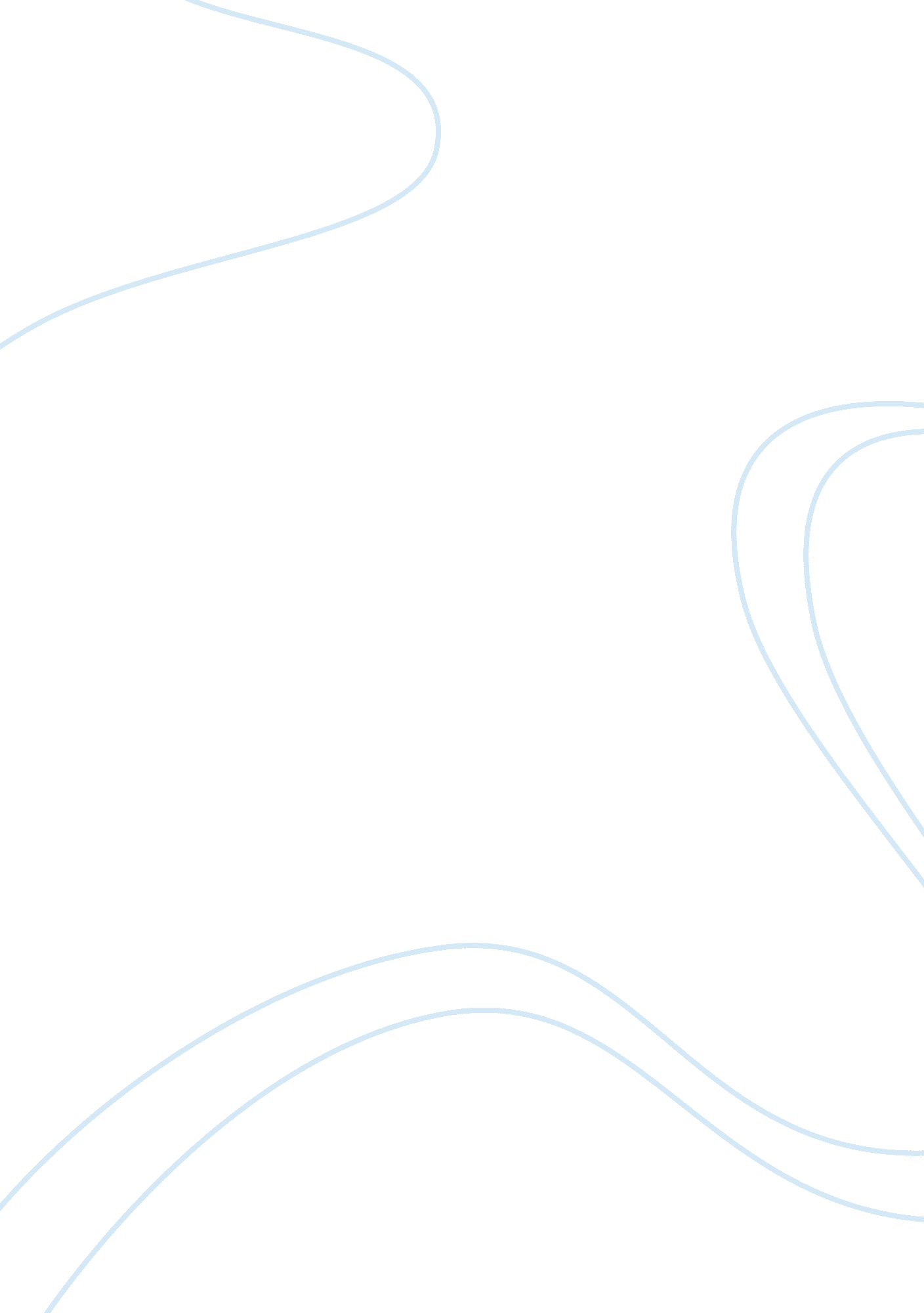 Ocean essay samplePsychology, Personality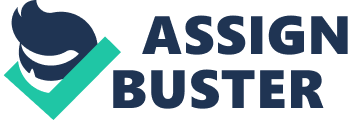 Introduction In the context of personality of an individual the basic question that comes into an individual mind is ‘ Who am I?’ in this essence the various factors leads to the individual trying to elucidate the real meaning of the question and try to discover oneself in the essence of answering the question. There are lots of diverse personality types. In that overview it is every now and then difficult to pigeonhole a person into a solitary sort. This is because as there are numerous like chalk and cheese personality traits one can possess. 
Individuality traits are simply the various relevant Actions and the associated Attitudes and consequently the Behaviours that a person does possess. In the context related to the personality traits that the various individuals does poses in a category of many individuals in a population, it is expendably explained by the trait theory that really explores over the same. In this theory the various scholars are simply having a keen interest in the context of the traits of an individual. 
Hence traits are brought as the daily and generally accepted habitual patterns which literally encompass the behaviour of an individual. The emotional and thoughts are also indulged in the process and in that categorical view they does also have the diverse angles from individuals from one individual to another. 
In this context of the data collected from our class as illustrated below does reflect the various personality traits brought out by the students and literally focus on the evaluation and comparison process. 
The five personality traits illustrated in the context that compares my personality traits to the rest of the average scores performed by male and females. My personality traits illustrate a general comparable trend in the context that the various trends differ from one occurrence to another. 
In the context of openness the average is more than my score. This generally illustrates that this virtue more in me in the context that brings in the lime light that more members in the class are more open than me. Conscientiousness which is a concept of showing self ability illustrates that my personal Conscientiousness is higher than the general one for the class. In the concept of Extraversion which illustrates the propensity to look for motivation in the company of others, and talkativeness. Illustrates that the average for the class is more than mine. That means I do not score highly in extraversion. 
In the concept of Agreeableness I scored highly than the rest of the class average. This means I do have a predisposition to be sympathetic and obliging. In the context of Quirkiness which is a tendency to get unpleasant emotions shows that i scored lowly. In that essence my Quirkiness or Neuroticism is low. 
In the context of openness it shows that males in the individual scores are generally high as compared to the general average score. For the ladies is low than the average performance which seeks to clarify that women are less open than men. 
In the context of Conscientiousness the general trend illustrates that men perform high in the individuals’ levels than the women in the average aggregate. 
In the context of Extraversion the ladies perform than both in the individual level more than m men and in the average the men are higher in the average figures. In the overview of Agreeableness women in the individual levels perform much higher but in the general average they are lower performers in the average figure. In the context of Quirkiness the men are more performers both in the individual levels and the average level meaning men are more Quirk than women in that class. 